 Детские сады УЖЕ наполнились детским смехом и не только    (привет адаптации)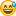 Один из самых актуальных вопросов в сентябре будет «А что принести с собой?»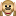 Одна из самых масштабных проблем «В шкафу поместились вещи из всей квартиры. Ничего не найти»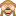 Ещё возможен вариант «В шкафу один носок и что с этим делать если мокрая футболка»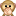 Чтобы предотвратить это бедствие, предлагаю вам чек-лист для размещения в чатах, на сайте сада, госпаблике. Родители смогут распечатать его или сохранить в телефоне и собрать ребёнка в детский сад. Вы будете счастливы, а малыш во всеоружии.История для тех родителей, которые говорят «Мой ребёнок не пачкается, не описается и так далее»:«Дети впервые пришли в детский сад. Вечером мама забирает малыша, а он переодет в другую одежду. Первый вопрос, который мама задаёт воспитателю, «а что случилось, ведь мой малыш не пачкается, он очень аккуратно ест». Ответ воспитателя не заставил себя долго ждать «Понимаете, рядом с вашим Петенькой сидит Машенька и она ест так, что брызги летят в разные стороны. Поэтому у него испачкалась футболка»Это реальная история из практики. С мамой смеялись долго. Машенька научилась есть аккуратно, но мама Пети всегда клала в шкафчик запасные вещи.Вывод из истории «Если мой малыш чистюля и очень аккуратен, ему необходима запасная одежда на случай неожиданных ситуаций»«Если Петя чистюля, никогда не знаешь когда встретиться та самая Машенька, и пусть у меня на этот случай будет запасная одежда »